НАРУЧИЛАЦКЛИНИЧКИ  ЦЕНТАР ВОЈВОДИНЕул. Хајдук Вељкова бр. 1, Нови Сад(www.kcv.rs)ОБАВЕШТЕЊЕ О ЗАКЉУЧЕНОМ УГОВОРУ У  ПОСТУПКУ ЈАВНЕ НАБАВКЕ БРОЈ 30-19-OС, уговор бр. 4  партије бр. 1Врста наручиоца: ЗДРАВСТВОВрста предмета: Опис предмета набавке, назив и ознака из општег речника набавке:   Набавка реагенаса и потрошног материјала за имунометријске анализаторе за потребе Центра за лабораторијску медицину КЦВ33696400 – изотопски реагенси33696500 – лабораторијски реагенси33140000 – медицински потрошни материјалУговорена вредност: без ПДВ-а 5.870.371,00 динара, односно 7.044.445,20 динара са ПДВ-омКритеријум за доделу уговора: најнижа понуђена цена.Број примљених понуда: 1Датум доношења одлуке о закључивању Оквирног споразума: 21.03.2019.Датум закључења појединачног уговора: 26.11.2019.Основни подаци о добављачу:„Magna Pharmacia“ д.о.о. ул. Милутина Миланковића бр. 7Б, БеоградПериод важења уговора: до дана у којем добављач у целости испоручи наручиоцу добра, односно на одређено време, на период од годину дана.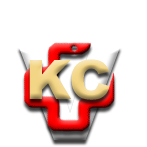 КЛИНИЧКИ ЦЕНТАР ВОЈВОДИНЕАутономна покрајина Војводина, Република СрбијаХајдук Вељкова 1, 21000 Нови Сад,т: +381 21/484 3 484, e-адреса: uprava@kcv.rswww.kcv.rs